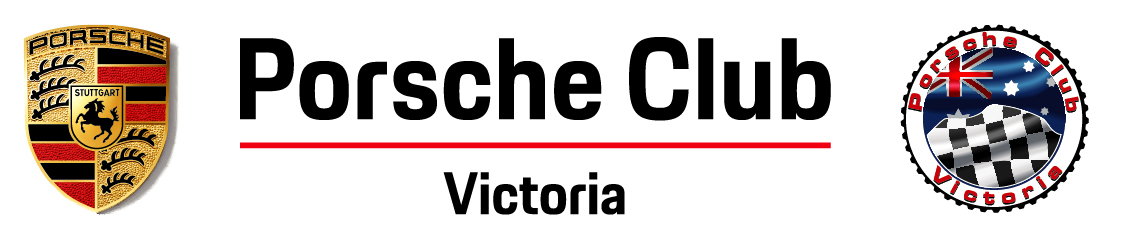 SELF SCRUTINEERING CHECKLISTWinton Sprint - 14 February 2021COMPETITOR NAME	VEHICLE - (REG / TYPE)CLOTHINGCompetitors need to wear non-flammable clothing that covers from ankle to wrist and neck. No competitor will be permitted to wear nylon or similar material.CLOTHINGApproved crash helmet according to Supplementary Regulations. Helmet and straps in good condition.INTERIORApproved fire extinguisher properly mounted with metal brackets OR onboard system.INTERIORSeats firmly mounted (check mounting brackets).INTERIORComplying Harness and mountings in good condition.INTERIORComplying seatbelts in good condition.INTERIORNo loose items inside vehicle or boot.INTERIORCameras or other equipment well secured (by secondary tether).ENGINEBonnet tie down device in position and of acceptable quality for Open, GT, M1 and M2 classes (flexible straps, cord/cable tie not permitted).ENGINEBattery (or batteries) held down securely.ENGINEThrottle return adequate and not sticky.ENGINEBrake fluid level within guidelines.EXTERIORBrake lights operating.EXTERIORTyres - Complying, in good condition with legal or acceptable treadEXTERIORWheel bearings in good condition and correctly adjusted.EXTERIORWheel nuts correctly tightened.EXTERIORFixed tow hook in place at both ends of the vehicle.EXTERIORBlue Triangle affixed above battery or battery isolation switch.EXTERIORDorian transponder fitted and operational (not required for Entrée).EXTERIORNumbers correctly displayed (once at track).SIGNED COMPETITORDATE